ПРОЕКТСОВЕТ МУНИЦИПАЛЬНОГО ОБРАЗОВАНИЯ ГОРОД ВОЛЬСКВОЛЬСКОГО МУНИЦИПАЛЬНОГО РАЙОНАСАРАТОВСКОЙ ОБЛАСТИ     РЕШЕНИЕот______________2023 года                № _______                             г. Вольск   О внесении изменений в «Правила благоустройства и озеленения территории муниципального образования город Вольск», утвержденные решением Совета муниципального образования город Вольск  от 15.03.2023 года № 59/4-202	  В целях упорядочения отношений в сфере городской комфортной среды, совершенствования порядка  содержания фасадов жилых и нежилых зданий, строений и сооружений  и  размещения  средств наружной  информации,  вывесок на территории муниципального образования город Вольск,  на основании статьи 14 Федерального закона от 06.10.2003 года № 131-ФЗ «Об общих принципах организации местного самоуправления в Российской Федерации», Закона Саратовской области от 31.10.2018 г. № 102-ЗСО "Об утверждении порядка определения границ территории, прилегающих к зданию, строению, сооружению, земельному участку", ст. 19 Устава муниципального образования город Вольск, Совет муниципального образования город Вольск                                                       РЕШИЛ: 1. Внести в «Правила благоустройства и озеленения территории муниципального образования город Вольск», утвержденные решением Совета муниципального образования город Вольск от 15.03.2023 года № 59/4-202   следующие  изменения:         1)  В части 2.7  статьи 2:         а)   абзацы  второй  и третий  изложить в новой редакции:            "- для многоквартирных домов (за исключением многоквартирных домов, земельные участки под которыми не образованы или образованы по границам таких домов) –  10 метров;           -  для индивидуальных жилых домов –  5 метров;"         б) дополнить новыми абзацами 4 и 5 следующего содержания:         " - для домов блокированной застройки -  5 метров;           - для пристроенных к многоквартирным домам нежилых зданий, строений, сооружений (не являющихся единым объектом с многоквартирным домом) -  10 метров;";          в) абзацы  четвертый - семнадцатый  считать соответственно  абзацами шестым -  девятнадцатым.          2) В части 3.6  статьи 3:          а) пункт 3.6.2 дополнить новыми абзацами следующего содержания:  "- произвольное изменение цветового  решения,  рисунка,  толщины переплетов и других элементов устройства и оборудования фасадов, в том числе окон и витрин, дверей, балконов и лоджий, не соответствующее общему архитектурному решению фасада;  -  оборудование ступеней при входе в здание,   занимающих пешеходные тротуары, места общего пользования. -   сужение или закрытие проезжей части дорог и тротуаров при устройстве  ограждения  стройплощадки  для ремонта  или реконструкции  здания предусмотреть  устройство  дощатого  настила  для   безопасного прохода  людей."          б) дополнить новыми пунктами 3.6.5  и 3.6.6 следующего содержания:"3.6.5. Ремонт, изменение внешнего вида фасадов, окраска фасадов зданий и сооружений, связанных с заменой или устройством отдельных деталей или элементов (козырьков, навесов, крылец, ступеней, приямков, решеток на окнах, остекления лоджий, балконов, дверных и оконных заполнений, облицовки, оконных, дверных или арочных проемов), осуществляется на основании утвержденной администрацией Вольского муниципального района проектной документации.3.6.6. Ремонт, изменение внешнего вида фасадов, окраска фасадов зданий и сооружений, являющихся объектами культурного наследия (памятниками истории и культуры) народов Российской Федерации, связанные с заменой или устройством отдельных  деталей или элементов (козырьков, навесов, крылец, ступеней, приямков, решеток на окнах, остекления лоджий, балконов, дверных и оконных заполнений, облицовки, оконных, дверных или арочных проемов), осуществляется на основании разрешения, выдаваемого министерством культуры Саратовской области. "      3)   Статью 3 дополнить частью 3.9. следующего содержания:         "3.9. Внешний вид нестационарных торговых объектов           3.9.1. Отдельными видами нестационарных торговых объектов, архитектурнохудожественное решение и решение в плане которых устанавливается настоящими Правилами являются: - павильон - оборудованное строение, имеющее торговый зал и помещения для хранения товарного запаса, рассчитанное на одно или несколько рабочих мест (обслуживание потребителя производится внутри объекта); - киоск - оснащённое торговым оборудованием строение, не имеющее торгового зала и помещений для хранения товаров, рассчитанное на одно рабочее место продавца, на площади которого храниться товарный запас (без входа потребителя внутрь объекта); - палатка - сооружение из ткани, легко возводимая сборно-разборная конструкция, оснащённая прилавком, не имеющего торгового зала и помещений для хранения товаров, рассчитанная на одно или несколько рабочих мест продавца, на площади которой размещён товар на один день торговли; - тележка - передвижной торговый объект, осуществляющий разносную торговлю, оснащенный колесным механизмом для перемещения товаров и используемый для продажи штучных товаров; - сооружение в виде натяжного на сборном каркасе тента, за исключением используемого для оказания услуг в сфере общественного питания.         3.9.2. Данные виды нестационарных торговых объектов используются для реализации товаров и оказания услуг: - в сфере мелкорозничной торговли; - при сезонной торговле; - в сфере общественного питания; - при сезонной организации общественного питания; - в сфере бытового и иного сервисного обслуживания; - для реализации периодической печатной продукции.        3.9.3. Архитектурно-художественное решение и решение в плане иных видов нестационарных торговых объектов, за исключением указанных в п. 3.9.1. настоящих Правил должно выполняться по индивидуальному проекту, согласованному с администрацией Вольского муниципального района.        3.9.4. При проведении различных мероприятий, носящих временный характер, допускается архитектурно-художественное решение и решение в плане нестационарных торговых объектов выполнять по индивидуальному проекту, согласованному с администрацией Вольского муниципального района.         3.9.5. Базовые варианты архитектурно-художественных решений отдельных видов нестационарных торговых объектов с минимальной торговой площадью: Для границ исторического поселения федерального значения город Вольск:- Киоск - площадью - 4,5, павильон - 5,4 кв.м., тележка - 0,96 кв.м.  В форме восьмиугольника - 2,56 х 2,56 м., 3,62 х 2,56 м., (на основе восьмиугольного - пристенные модули - 2,56 х 1,81 м., 3,62 х 1,81 м.), в форме квадрата - 2,12 х 2,12 м.Для размещения за границами исторического поселения федерального значения город Вольск:- Киоск, павильон - площадью - 11,4 кв.м., 26,6 кв.м.  В форме квадрата - 2,1 х 2,1 м., в форме прямоугольника - 3,15 х 2,1 м., в форме шестиугольника - 4,2 х 3,64 м., в форме восьмиугольника - 6,13 х 5,08 м. неправильной формы - 5,25 х 4,20 м., 11,55 х 4,20 м., 14,36 х 6,57 м.Элементами внешнего благоустройства земельного участка для размещения нестационарных торговых объектов являются: - цветочные модули (цветочницы); - урны; - сооружения в виде натяжных на сборном каркасе тентов для сезонных объектов общественного питания (зонт со столиком).         3.9.6. Архитектурно-художественное решение элементов внешнего благоустройства (цветочниц, урн, зонтов со столиками). При размещении элементов внешнего благоустройства на земельных участках в границах территорий объектов культурного наследия и на прилегающих к ним земельных участках использование декора не допускается. Урна является обязательным элементом внешнего благоустройства  земельного участка для размещения нестационарного торгового объекта.         3.9.7. Комплекты из базовых вариантов отдельных видов нестационарных торговых объектов и элементов внешнего благоустройства земельного участка для их размещения. В целях осуществления комплексного подхода к размещению нестационарных торговых объектов на земельном участке элементы благоустройства должны соответствовать стилистике нестационарных торговых объектов         3.9.8. Требования к размещению нестационарных торговых объектов и отдельных элементов внешнего благоустройства При разработке архитектурно-художественного решения и решения в плане отдельных видов нестационарных торговых объектов допускается изменение габаритов модульной секции не более чем на 30% от установленных настоящими Правилами. а). В границах сформированного под размещение нестационарного торгового объекта земельного участка допускается расположение типовых модулей, в том числе сблокированное, в соответствии с градостроительной ситуацией, архитектурно-планировочными условиями, площадью земельного участка. б) Площадь нестационарного торгового объекта, размещаемого в границах сформированного под размещение нестационарного торгового объекта земельного участка должна определяться с учетом требований по обеспечению нормативной ширины свободного прохода и возможностью размещения требуемых элементов внешнего благоустройства. в) Установка нестационарных торговых объектов не допускается в арках зданий, на газонах, цветниках, благоустроенных детских площадках, площадках для отдыха, спортивных занятий; г). Раскладка товара на тротуарах, земле, газонах, деревьях, парапетах, ящиках - запрещена.           3.9.9. Единое цветовое решение нестационарных торговых объектов должно соответствовать: - для границ исторического поселения федерального значения город Вольск - павильон, киоск, элементы внешнего благоустройства - RAL 1012, RAL 1001, RAL 1024;  цвет тента зонта - RAL 1001, 1014, палатка - RAL 6005, RAL 1018, RAL 7031,  тележка - RAL 7013;- за границами исторического поселения федерального значения город Вольск - павильон, киоск - RAL 7013, 8002, цвет тента зонта - RAL 6005, 5005, 1001, 1024; сооружение в виде натяжных на сборном каркасе тентов - RAL 7031, цвет тента зонта - RAL 7032, RAL 6005, RAL 3011, RAL 1001, RAL 1024.        3.9.10. Допускается использование защитных роллет на витринах нестационарных торговых объектов (киоск, павильон) и защитных решеток на палатках в период, когда реализация товаров и оказание услуг не производится.          3.9.11. При производстве нестационарных торговых объектов требуется обеспечить: - высокие эксплуатационные (металл с защитным антикоррозийным покрытием, кровля - металл) и эстетические (без видимых дефектов: сколы, выбоины и.т.п., равномерная окраска) качества материалов и конструкций; - все материалы должны иметь сертификаты соответствия, в том числе в области пожарной безопасности, гигиенические сертификаты; - производство в заводских условиях на основе унификации элементов и деталей. - при осуществлении торговой деятельности в тёмное время суток, в целях обеспечения требований техники безопасности требуется оснащение конструкций нестационарного торгового объекта наружным осветительным оборудованием.        3.9.12. Требования к размещению вывесок и рекламных конструкций на нестационарных торговых объектах.- Вывески и рекламные конструкции (коммерческая, социальная реклама) допускается размещать на свободном, в том числе остекленном поле над витринами по периметру нестационарного торгового объекта. - Допускается размещение рекламных конструкций (коммерческая, социальная реклама) на площади одной из витрин нестационарного торгового объекта. - Не допускается размещение рекламных конструкций на тележках, палатках, цветочных модулях, урнах, сооружениях в виде натяжных на сборном каркасе тентах для сезонных объектов общественного питания (зонт со столиком)."4)  В статью 6  добавить часть 6.12. следующего содержания: "6.12. Размещение средств наружной информации, вывесок.           В границах исторического поселения (см. Приказ Министерства культуры РФ от 7 мая 2019 г. № 560 "Об утверждении предмета охраны, границ территории и требований к градостроительным регламентам в границах территории исторического поселения федерального значения город Вольск Саратовской области" – далее Приказ) в целях сохранения объектов культурного наследия, выявленных объектов культурного наследия запрещается установка на объектах и их территориях рекламных и информационных (вывесок) конструкций, в том числе крепление перетяжек на фасадах, крышах и иных конструктивных элементах зданий. Средства наружной информации должны быть безопасны, спроектированы, изготовлены и установлены в соответствии с требованиями действующего законодательства Российской Федерации, быть технически исправными и эстетически ухоженными, очищенными от грязи и иного мусора.Владельцы средств наружной информации обязаны следить за их надлежащим состоянием, своевременно производить их ремонт и уборку места размещения средств наружной информации.Не допускается размещение и эксплуатация средств наружной информации с поврежденным информационным полем, а также завешивание, заклеивание средств наружной информации полиэтиленовой пленкой и иными подобными материалами.Не допускается наличие на средствах наружной информации механических повреждений, а также нарушение целостности конструкции.Не допускается размещение на средствах наружной информации объявлений, посторонних надписей, изображений и других сообщений, не относящихся к данному средству наружной информации.Владелец и (или) собственник средства наружной информации обязан восстановить благоустройство территории и (или) внешний вид фасада здания после монтажа (демонтажа) средства наружной информации в течение 3 суток.Средства наружной информации при наличии у них фундаментного блока должны быть демонтированы вместе с фундаментным блоком. После демонтажа земельный участок должен быть приведен в первоначальное состояние владельцем и (или) собственником средства наружной информации в течение 5 суток.Обязанность по соблюдению требований настоящего раздела Правил к содержанию и размещению средств наружной информации, в том числе в части безопасности размещаемых конструкций и проведения работ по их размещению, несут владельцы средств наружной информации.Владелец или собственник средств наружной информации несет ответственность за любые нарушения правил безопасности, а также за неисправности и аварийные ситуации при нарушении условий монтажа (демонтажа) и эксплуатации средств наружной информации.Средства наружной информации, не соответствующие требованиям настоящих Правил, подлежат демонтажу в соответствии с действующим законодательством Российской Федерации.Запрещается:- размещение средств наружной информации, вывесок на конструктивных элементах фасадов зданий и сооружений (композиционно и функционально связанных с фасадом), в том числе маркизах, навесах и козырьках.- размещение средств наружной информации, вывесок, режимных вывесок в виде светодиодных конструкций (табло) типа "бегущая строка";- использование на средствах наружной информации, вывесках иностранного шрифта;- размещение щитовых, баннерных вывесок, световых коробов;- размещение вывески выше линии второго этажа (линии перекрытий между первым и вторым этажами);- размещение вывесок в виде вертикального расположения букв;- размещение вывесок путем непосредственного нанесения на поверхность фасада декоративно-художественного и (или) текстового изображения (методом покраски, наклейки и иными методами);- использование непрозрачной основы для крепления отдельных элементов вывески, выделяющихся на фасаде здания и сооружения;- размещение вывесок, режимных вывесок на архитектурных деталях фасадов объектов, в том числе на колоннах, пилястрах, орнаментах и лепнине, простенках, эркерах, вывески не должны закрывать архитектурные элементы и декоративные детали фасадов зданий;- вывески "типа панель-кронштейн" не должны создавать препятствия для движения пешеходов и уборки улиц механизированным способом;- размещение вывесок, режимных вывесок с нарушением их геометрических параметров и мест расположения, установленных  Приказом Министерства культуры РФ от 07.05.2019г. № 560, а так же постановлением администрации Вольского муниципального района
 Саратовской области от  13.10.2021г. №  2348 «Об утверждении порядка согласования проекта и размещения вывесок на территории МО г.Вольск» (с изменениями и дополнениями).	Допускается размещение информационных объектов с информационным горизонтальным полем не более 0,6 кв. м.Пример размещения вывески  (приложение) ."          2. Контроль за исполнением настоящего решения возложить на главу Вольского муниципального района.3. Настоящее решение вступает в силу после его официального опубликования.Глава  муниципального образования город Вольск	                                                                       С.В. Фролова Приложение к Решению Совета МО г.Вольскот_________№_______Пример размещения вывески:Рисунок 1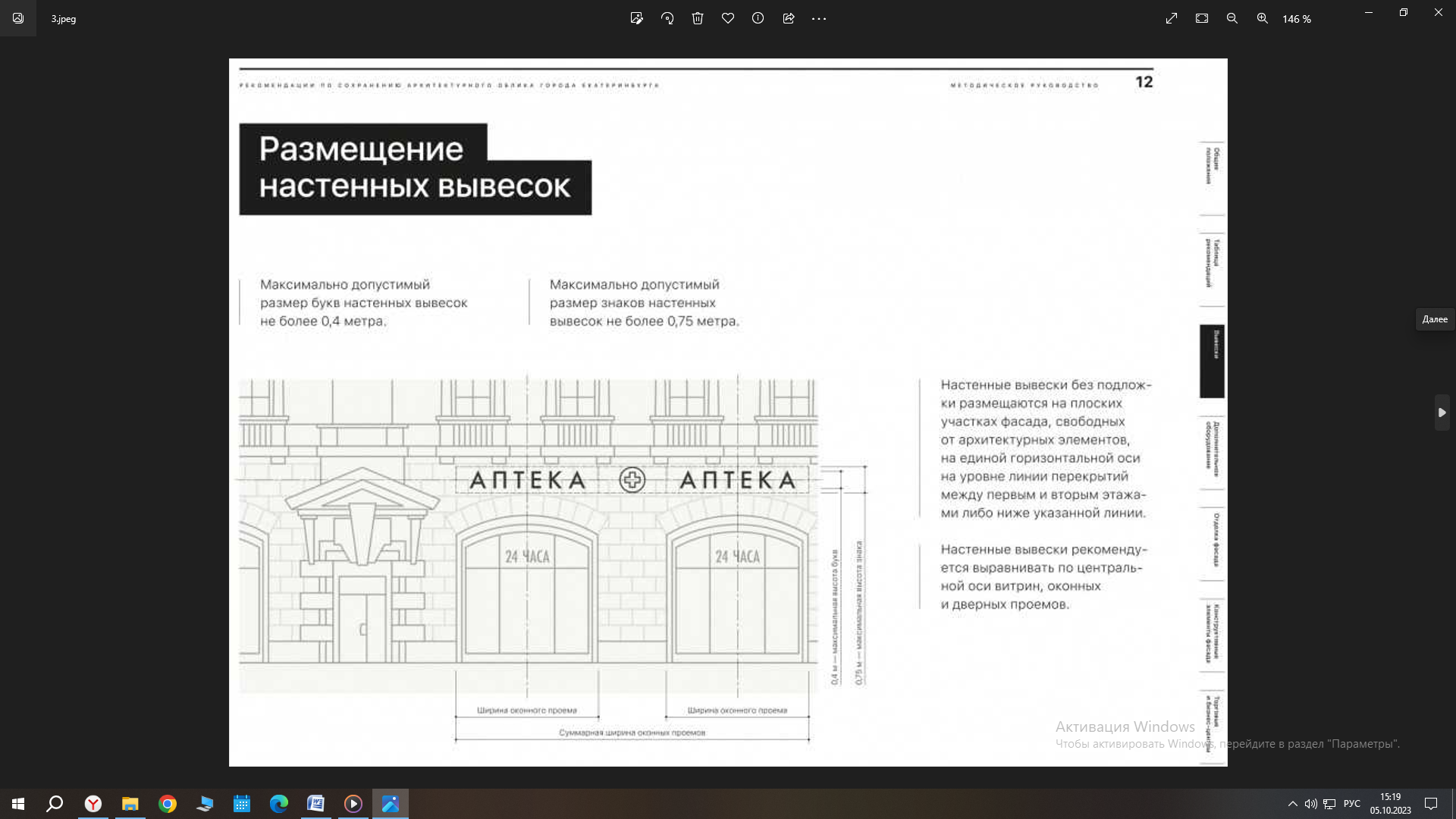 Рисунок 2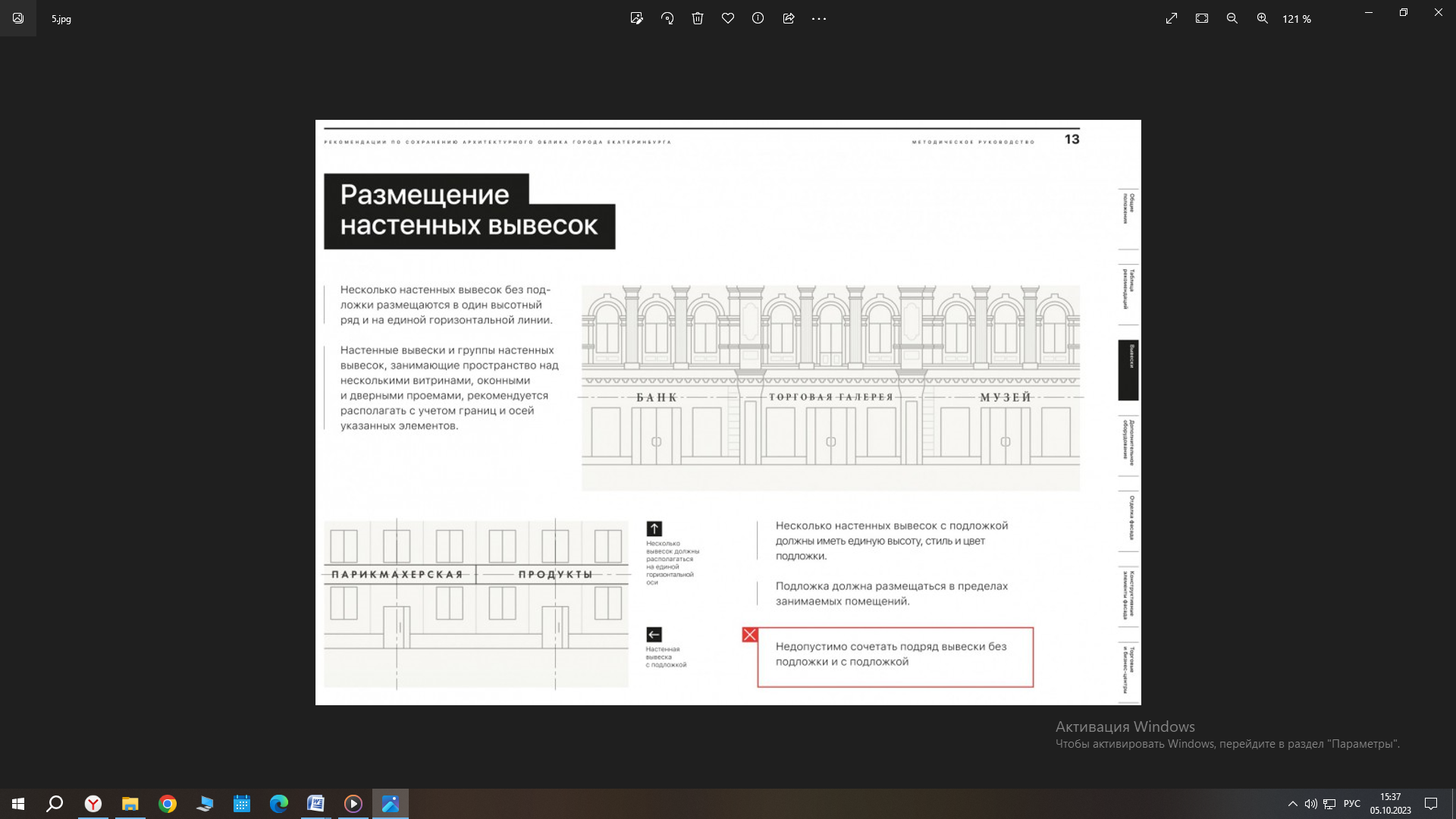 Глава муниципального образованиягород Вольск                                                                             С.В.Фролова